Bristol Ultrasound Vascular Access Course (BUS-VAC)Dates: 	 Friday 2nd June 2023Time: 	 1300 to 1600Location:  Department of Anaesthesia  Bristol Royal Infirmary  Supported by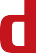 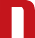 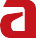 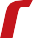 MEDDLE courses welcome candidates in all medical and nursing backgrounds from any region in the UK.The course provides high-quality teaching and hands-on experience with ultrasound and cannulation. Open to all skill levels. Our team welcomes all levels of prior ultrasound experience. 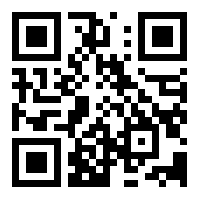 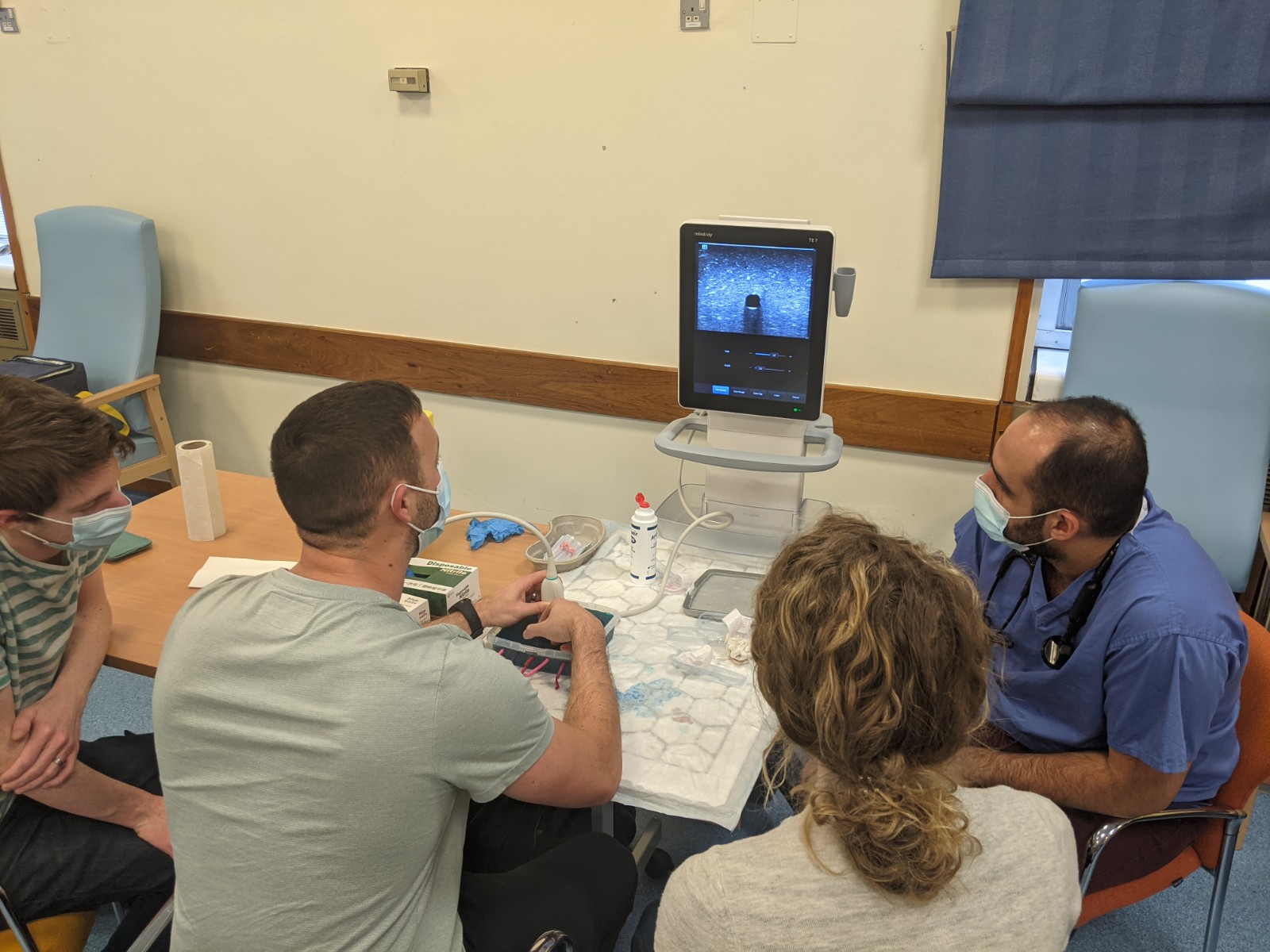 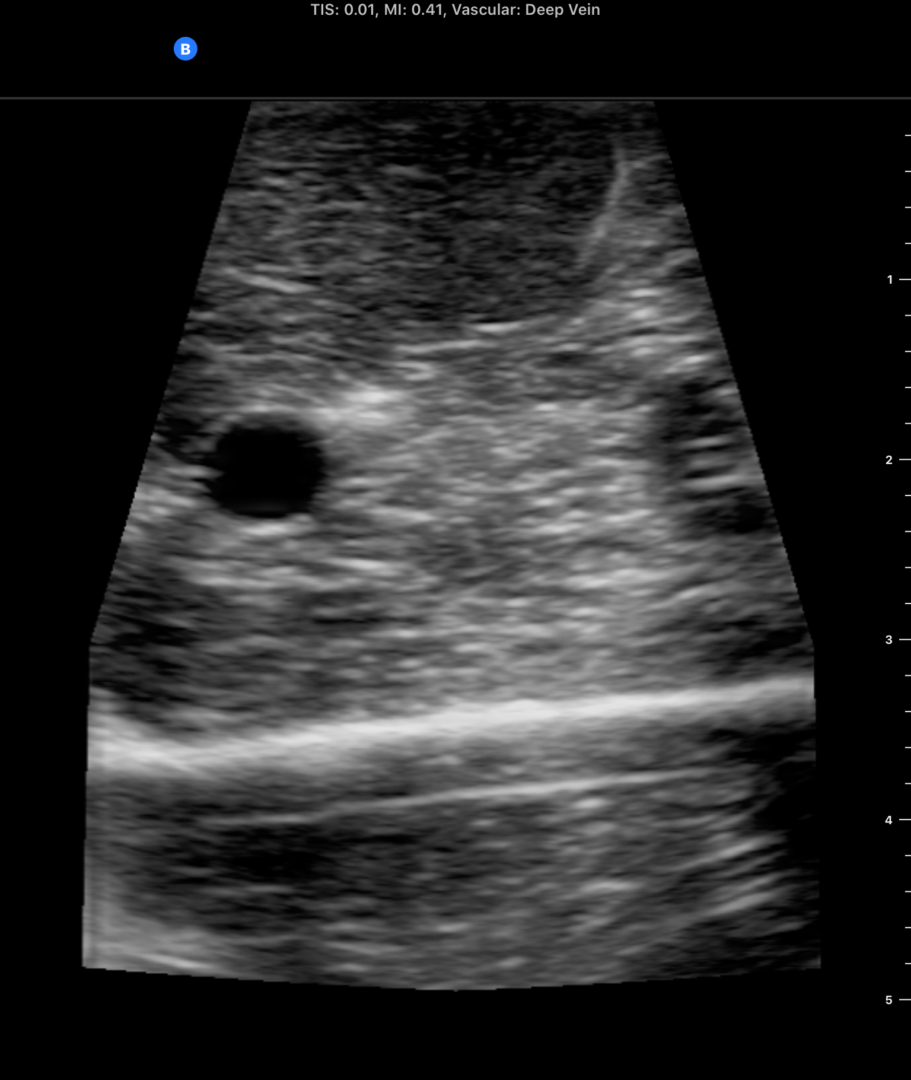 Ultrasound guided peripheral cannulationHigh-quality devices and mannequinsOpen to all skill levelsLots of hands-on practical experienceHalf day course, 0900-1200 OR 1300-1600£50 per personGain a new skill and confidence in cannulation of difficult patients!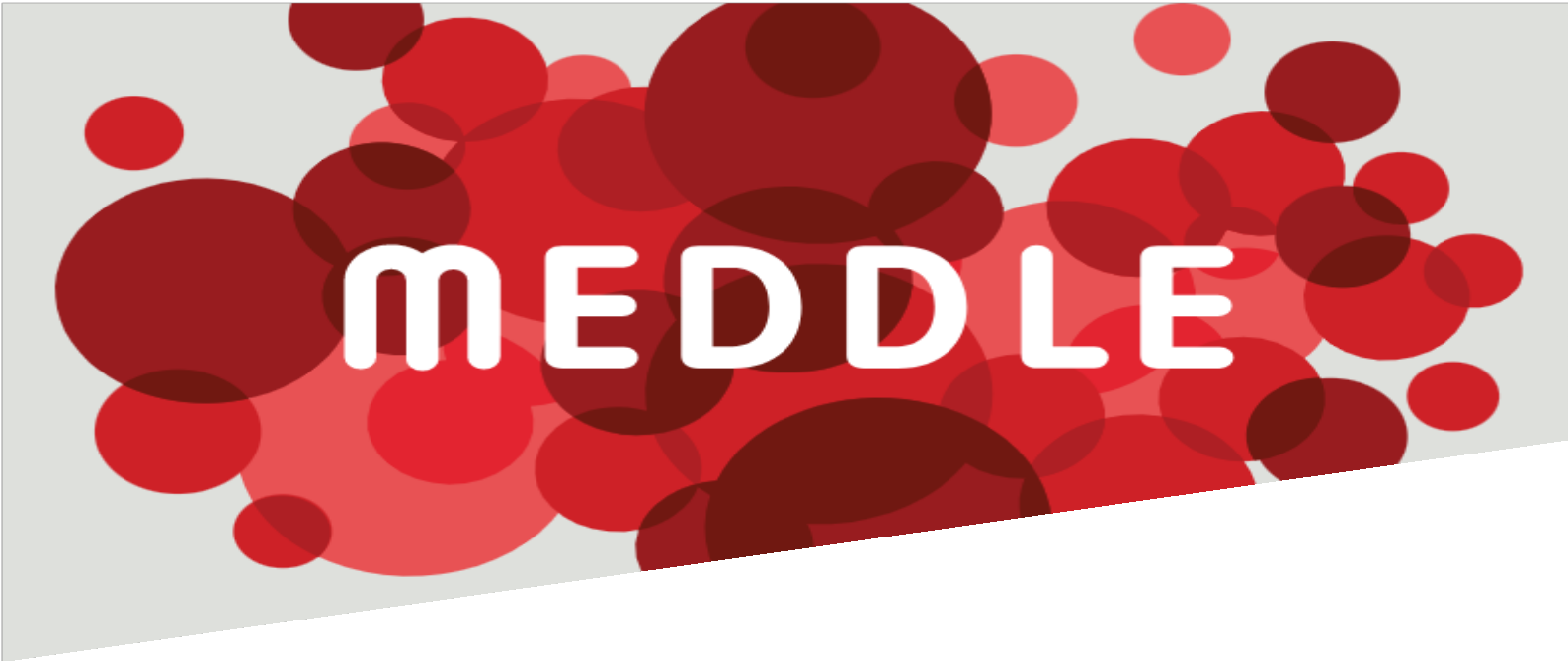 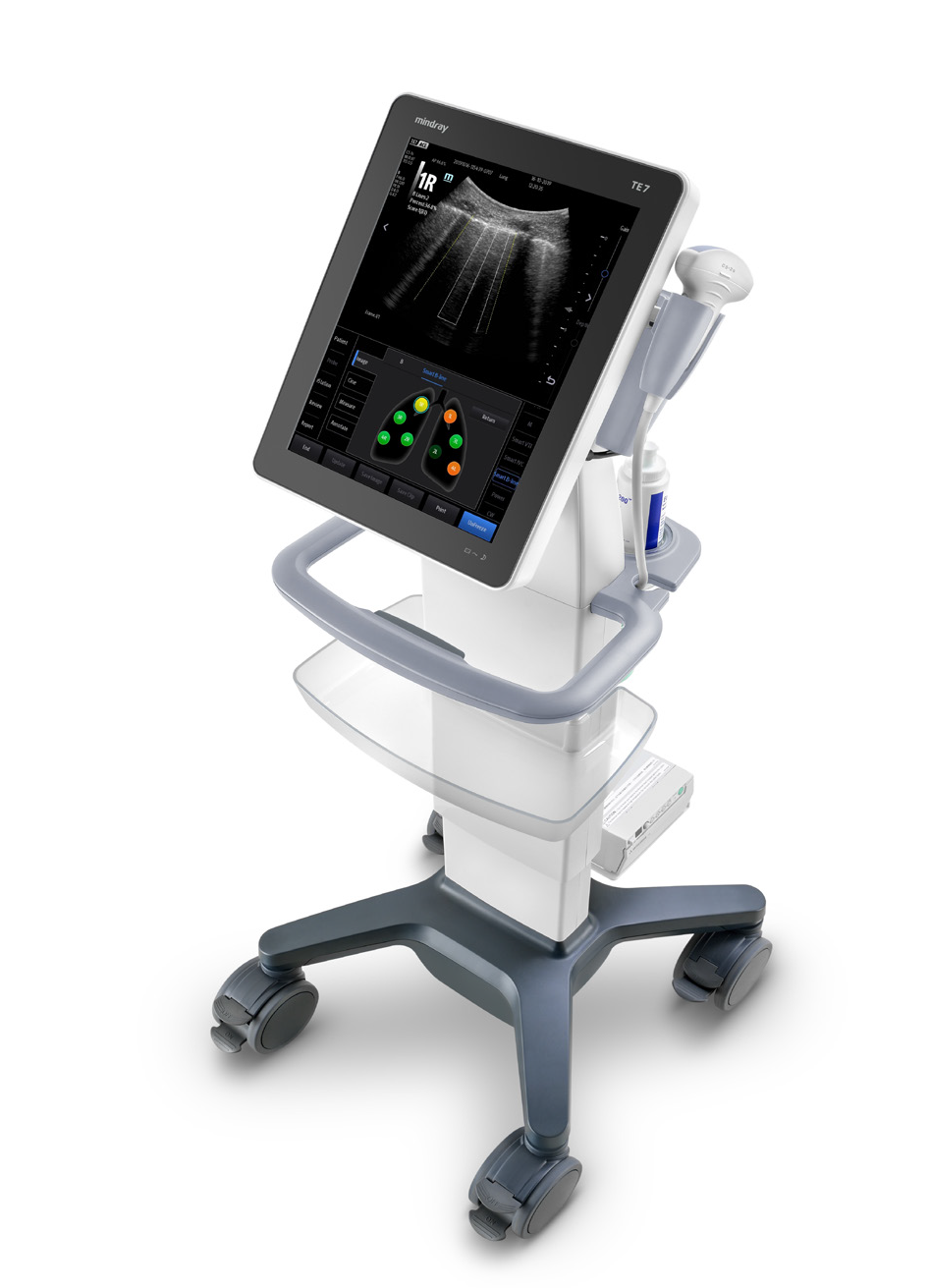 